This document contains the following attachments:–	Att.1: Previous TDD update (from Meeting K)–	Att.2: Updated CfTGP______________________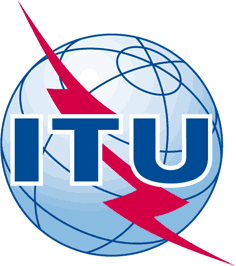 INTERNATIONAL TELECOMMUNICATION UNIONTELECOMMUNICATION
STANDARDIZATION SECTORSTUDY PERIOD 2017-2020INTERNATIONAL TELECOMMUNICATION UNIONTELECOMMUNICATION
STANDARDIZATION SECTORSTUDY PERIOD 2017-2020FGAI4H-L-024FGAI4H-L-024INTERNATIONAL TELECOMMUNICATION UNIONTELECOMMUNICATION
STANDARDIZATION SECTORSTUDY PERIOD 2017-2020INTERNATIONAL TELECOMMUNICATION UNIONTELECOMMUNICATION
STANDARDIZATION SECTORSTUDY PERIOD 2017-2020ITU-T Focus Group on AI for HealthITU-T Focus Group on AI for HealthINTERNATIONAL TELECOMMUNICATION UNIONTELECOMMUNICATION
STANDARDIZATION SECTORSTUDY PERIOD 2017-2020INTERNATIONAL TELECOMMUNICATION UNIONTELECOMMUNICATION
STANDARDIZATION SECTORSTUDY PERIOD 2017-2020Original: EnglishOriginal: EnglishWG(s):WG(s):PlenOnline, 19-21 May 2021Online, 19-21 May 2021DOCUMENTDOCUMENTDOCUMENTDOCUMENTDOCUMENTSource:Source:TG-Diabetes Topic DriverTG-Diabetes Topic DriverTG-Diabetes Topic DriverTitle:Title:Updates for primary and secondary diabetes prediction (TG-Diabetes)Updates for primary and secondary diabetes prediction (TG-Diabetes)Updates for primary and secondary diabetes prediction (TG-Diabetes)Purpose:Purpose:DiscussionDiscussionDiscussionContact:Contact:Andrés Valdivieso
Anastasia.ai, ChileAndrés Valdivieso
Anastasia.ai, ChileEmail: avaldivieso@anastasia.aiAbstract:This document contains the Updates for primary and secondary diabetes prediction (TG-Diabetes) for the FG-AI4H Online, 19-21 May 2021. This TG was created in Meeting H.